                 Реши једначине на  броду: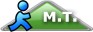 m.t.maslacak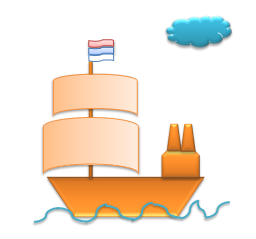 